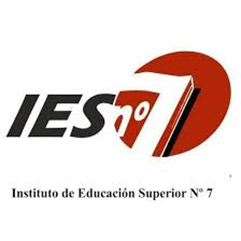 PROGRAMA PROYECTO FINAL: ÁREA DEL ESPACIO- ÁREA DEL PLANOAÑO 2021PROFESORADO EN ARTES VISUALES CON ORIENTACIÓN EN PRODUCCIÓN4°AÑOPROFESORAS: SILVINA NOGUERO- GIULIANA BATTOSSELECCIÓN INDIVIDUAL DE TEMÁTICA A TRABAJAR DURANTE EL TRANSCURSO DEL AÑO. VISIONADO DE VIDEOS Y APORTE DE MATERIAL BIBLIOGRÁFICO.SEGUIMIENTO DEL PROYECTO A TRAVÉS DE CLASES ONLINE Y DOCUMENTO DRIVE.INVESTIGACIÓN-  ELABORACIÓN DE MONOGRAFÍA- DISEÑO Y CONSTRUCCIÓN DEL PROYECTO ARTÍSTICO ELEGIDO DESDE DIFERENTES LENGUAJES.PRESENTACIÓN Y DEFENSA .